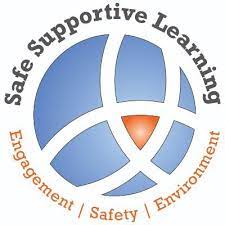 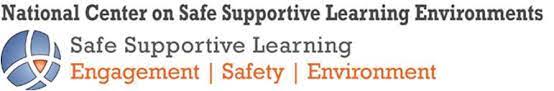 CategoryDefinitionTrauma TypeAcuteSingle, isolated incidentAccidentNatural DisasterSingle act of violence or terrorismSudden unexpected lossChronicTraumatic experiences that are repeated and prolongedProlonged family or community violenceLong-term illnessChronic bullyingChronic poverty and related stressorsExposure to war, torture or forced displacementComplexExposure to multiple traumatic events from an early age, often within the caregiving system or without adequate adult support that has short- and long-term effects in many areasPhysical, emotional, and sexual abuse within caregiving systems Ongoing neglect by caregiversWitnessing neglect by caregiversWitnessing domestic violenceOther forms of chronic violence without support.Historical and RacialCollective and cumulative trauma experienced by a group across generations that are still suffering the effects and current experiences of race-based traumaSystemic oppression of particular groups across generationsRacismDiscriminationHarassment